NATIONAL HONOR SOCIETY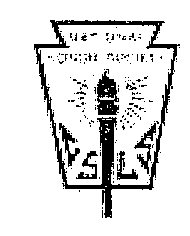 STUDENT APPLICATIONDirections: COMPLETE ALL SECTIONS. Do not be modest.  Every bit of information can be used by the faculty council to assist with the selection process.  This application must by TYPED.  Hand-written applications will NOT be accepted.Completion of this form DOES NOT guarantee selection.Form revised 9/2022I. ScholarshipI. ScholarshipList your official cumulative grade point (must be 88.0% or better)Cumulative GPA:2. List college-prep courses completed and those in which you are currently enrolled.  Do not include classes you will be taking next semester. Math		  English	  Science	Social Science		Foreign Language   Algebra II	  Honors I, II	  Chemistry	Sociology		Spanish I – IVCollege Algebra  Brit. Lit 	  Physics	PsychologyPre-Calculus	  Eng. Comp I 	  Biology II	Modern PoliticsAP Calculus	  UWGB Speech		AP Psychology		  UWGB Eng.			EconomicsYEAR 9    10    11   12 Membership and Activities Membership and Activities Membership and Activities Membership and Activities Membership and ActivitiesList high school membership in which you actively participated in grades 9-12 including organizations, sports teams, musical groups (other than concert choir and concert band), etc. List high school membership in which you actively participated in grades 9-12 including organizations, sports teams, musical groups (other than concert choir and concert band), etc. List high school membership in which you actively participated in grades 9-12 including organizations, sports teams, musical groups (other than concert choir and concert band), etc. List high school membership in which you actively participated in grades 9-12 including organizations, sports teams, musical groups (other than concert choir and concert band), etc. List high school membership in which you actively participated in grades 9-12 including organizations, sports teams, musical groups (other than concert choir and concert band), etc. MEMBERSHIP OR ACTIVITYYEAR 9    10    11   12YEAR 9    10    11   12YEAR 9    10    11   12YEAR 9    10    11   12III. Work ExperienceIII. Work ExperienceIII. Work ExperienceIII. Work ExperienceIII. Work ExperienceIII. Work ExperienceList all work experiences in grades 9-12.  Work experience may be paid or volunteer but can’t also be counted as community service.  List all work experiences in grades 9-12.  Work experience may be paid or volunteer but can’t also be counted as community service.  List all work experiences in grades 9-12.  Work experience may be paid or volunteer but can’t also be counted as community service.  List all work experiences in grades 9-12.  Work experience may be paid or volunteer but can’t also be counted as community service.  List all work experiences in grades 9-12.  Work experience may be paid or volunteer but can’t also be counted as community service.  List all work experiences in grades 9-12.  Work experience may be paid or volunteer but can’t also be counted as community service.  EMPLOYERYEAR9    10    11   12YEAR9    10    11   12YEAR9    10    11   12YEAR9    10    11   12NUMBER OF HOURS SPENT ON JOB AND DESCRIPTIONIV. Community ActivitiesIV. Community ActivitiesIV. Community ActivitiesIV. Community ActivitiesIV. Community ActivitiesIV. Community ActivitiesIV. Community ActivitiesList community activities in which you have participated.  These should be activities outside of school in which you participated for the betterment of your community.  For example, church or youth groups, Boy or Girl Scouts, volunteer groups, community art endeavors, 4-H, etc.  BHS Lend-a-Paw (our school community service day) CANNOT be counted toward your 8 hours (as it is required).  All hours must be signed by an adult sponsor.  NOT YOUR PARENT!  If it is not signed, it will not be counted.  List community activities in which you have participated.  These should be activities outside of school in which you participated for the betterment of your community.  For example, church or youth groups, Boy or Girl Scouts, volunteer groups, community art endeavors, 4-H, etc.  BHS Lend-a-Paw (our school community service day) CANNOT be counted toward your 8 hours (as it is required).  All hours must be signed by an adult sponsor.  NOT YOUR PARENT!  If it is not signed, it will not be counted.  List community activities in which you have participated.  These should be activities outside of school in which you participated for the betterment of your community.  For example, church or youth groups, Boy or Girl Scouts, volunteer groups, community art endeavors, 4-H, etc.  BHS Lend-a-Paw (our school community service day) CANNOT be counted toward your 8 hours (as it is required).  All hours must be signed by an adult sponsor.  NOT YOUR PARENT!  If it is not signed, it will not be counted.  List community activities in which you have participated.  These should be activities outside of school in which you participated for the betterment of your community.  For example, church or youth groups, Boy or Girl Scouts, volunteer groups, community art endeavors, 4-H, etc.  BHS Lend-a-Paw (our school community service day) CANNOT be counted toward your 8 hours (as it is required).  All hours must be signed by an adult sponsor.  NOT YOUR PARENT!  If it is not signed, it will not be counted.  List community activities in which you have participated.  These should be activities outside of school in which you participated for the betterment of your community.  For example, church or youth groups, Boy or Girl Scouts, volunteer groups, community art endeavors, 4-H, etc.  BHS Lend-a-Paw (our school community service day) CANNOT be counted toward your 8 hours (as it is required).  All hours must be signed by an adult sponsor.  NOT YOUR PARENT!  If it is not signed, it will not be counted.  List community activities in which you have participated.  These should be activities outside of school in which you participated for the betterment of your community.  For example, church or youth groups, Boy or Girl Scouts, volunteer groups, community art endeavors, 4-H, etc.  BHS Lend-a-Paw (our school community service day) CANNOT be counted toward your 8 hours (as it is required).  All hours must be signed by an adult sponsor.  NOT YOUR PARENT!  If it is not signed, it will not be counted.  List community activities in which you have participated.  These should be activities outside of school in which you participated for the betterment of your community.  For example, church or youth groups, Boy or Girl Scouts, volunteer groups, community art endeavors, 4-H, etc.  BHS Lend-a-Paw (our school community service day) CANNOT be counted toward your 8 hours (as it is required).  All hours must be signed by an adult sponsor.  NOT YOUR PARENT!  If it is not signed, it will not be counted.  COMMUNITYACTIVITYYEAR 9    10    11   12YEAR 9    10    11   12YEAR 9    10    11   12YEAR 9    10    11   12NUMBER OF HOURS AND DESCRIPTION (8 hours required)SIGNATURE OF ADULT SPONSORV. LeadershipV. LeadershipV. LeadershipV. LeadershipV. LeadershipV. LeadershipList all elected or appointed leadership positions held in high school, community, and work activities. Only those positions in which you were directly responsible for directing or motivating others should be included. For example, elected student body or class officer, committee chairperson, team captain, editor, work area manager, Link Leader, or community leader.List all elected or appointed leadership positions held in high school, community, and work activities. Only those positions in which you were directly responsible for directing or motivating others should be included. For example, elected student body or class officer, committee chairperson, team captain, editor, work area manager, Link Leader, or community leader.List all elected or appointed leadership positions held in high school, community, and work activities. Only those positions in which you were directly responsible for directing or motivating others should be included. For example, elected student body or class officer, committee chairperson, team captain, editor, work area manager, Link Leader, or community leader.List all elected or appointed leadership positions held in high school, community, and work activities. Only those positions in which you were directly responsible for directing or motivating others should be included. For example, elected student body or class officer, committee chairperson, team captain, editor, work area manager, Link Leader, or community leader.List all elected or appointed leadership positions held in high school, community, and work activities. Only those positions in which you were directly responsible for directing or motivating others should be included. For example, elected student body or class officer, committee chairperson, team captain, editor, work area manager, Link Leader, or community leader.List all elected or appointed leadership positions held in high school, community, and work activities. Only those positions in which you were directly responsible for directing or motivating others should be included. For example, elected student body or class officer, committee chairperson, team captain, editor, work area manager, Link Leader, or community leader.LEADERSHIPPOSITIONYEAR 9    10    11   12YEAR 9    10    11   12YEAR 9    10    11   12YEAR 9    10    11   12ACTIVITY ORORGANIZATIONVI. Honors, Awards, and RecognitionVI. Honors, Awards, and RecognitionVI. Honors, Awards, and RecognitionVI. Honors, Awards, and RecognitionVI. Honors, Awards, and RecognitionVI. Honors, Awards, and RecognitionList below any honors, awards, or recognitions you received grades 9-12.List below any honors, awards, or recognitions you received grades 9-12.List below any honors, awards, or recognitions you received grades 9-12.List below any honors, awards, or recognitions you received grades 9-12.List below any honors, awards, or recognitions you received grades 9-12.List below any honors, awards, or recognitions you received grades 9-12.HONOR, AWARD, ORRECOGNITIONYEAR 9    10    11   12YEAR 9    10    11   12YEAR 9    10    11   12YEAR 9    10    11   12ACTIVITY OR ORGANIZATIONVII. Personal Quality/TraitDescribe the personal quality or trait that you possess which you most value.  (At least 200 words)